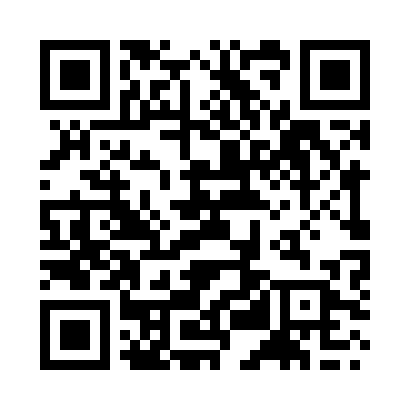 Prayer times for Kabul, AfghanistanWed 1 May 2024 - Fri 31 May 2024High Latitude Method: NonePrayer Calculation Method: University of Islamic SciencesAsar Calculation Method: ShafiPrayer times provided by https://www.salahtimes.comDateDayFajrSunriseDhuhrAsrMaghribIsha1Wed3:305:0311:503:346:388:122Thu3:295:0211:503:346:398:133Fri3:275:0111:503:346:408:144Sat3:265:0011:503:346:418:155Sun3:254:5911:503:346:418:166Mon3:234:5811:503:346:428:177Tue3:224:5711:503:346:438:188Wed3:214:5611:503:346:448:199Thu3:204:5511:503:346:448:2110Fri3:184:5511:503:356:458:2211Sat3:174:5411:503:356:468:2312Sun3:164:5311:503:356:478:2413Mon3:154:5211:503:356:488:2514Tue3:144:5111:503:356:488:2615Wed3:134:5111:503:356:498:2716Thu3:124:5011:503:356:508:2817Fri3:114:4911:503:356:518:2918Sat3:104:4911:503:356:518:3119Sun3:094:4811:503:366:528:3220Mon3:084:4711:503:366:538:3321Tue3:074:4711:503:366:548:3422Wed3:064:4611:503:366:548:3523Thu3:054:4611:503:366:558:3624Fri3:044:4511:503:366:568:3725Sat3:034:4411:503:366:568:3826Sun3:024:4411:503:376:578:3927Mon3:024:4411:513:376:588:4028Tue3:014:4311:513:376:588:4129Wed3:004:4311:513:376:598:4230Thu3:004:4211:513:377:008:4331Fri2:594:4211:513:377:008:43